Politika / tiraž: 120000 / period: dan, 1 / 31.5.2012 / strana: 6Pešićeva smatra da Tadić ne može da bude premijer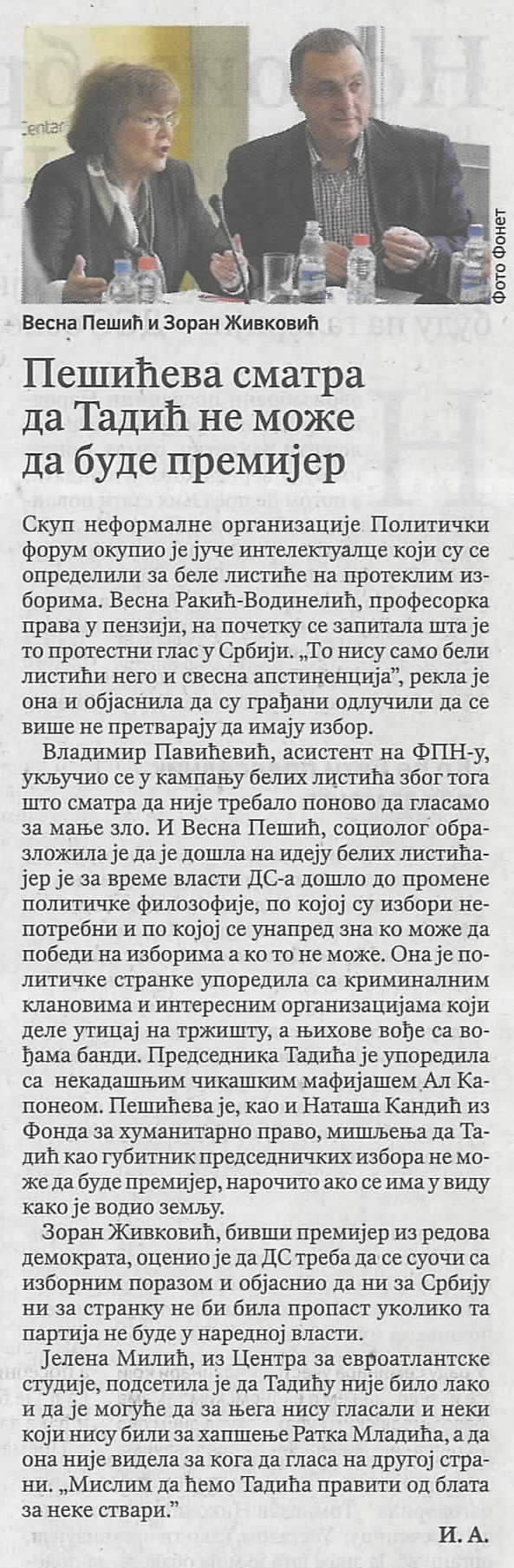 